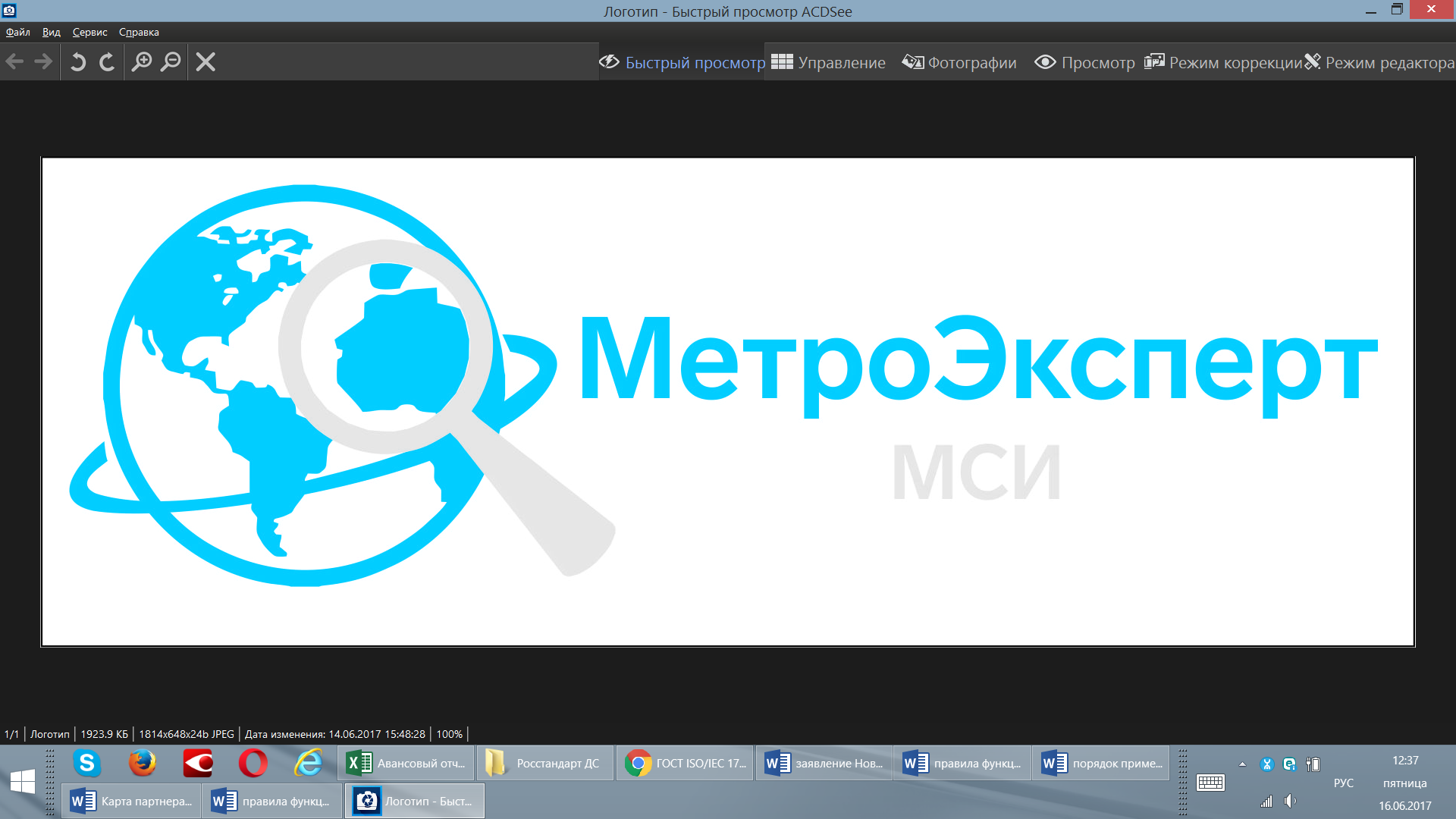 Информационный бланк участников МСИЗаявка на участие в межлабораторных сравнительных испытанияхОбязательная информацияЦель проверки квалификации ______________________________________________     оценка результатов (погрешности измерения, по независимо выведенным критериям, стандартной или расширенной неопределенности  результатов)Полное название лаборатории _______________________________________________Получение образцов_______________________________________________________                                              отправить курьером до двери или самовывоз (подчеркнуть)Адрес доставки образцов для проверки квалификации и отчетов по результатам МСИ____________________________________________________________________Контактное лицо  _________________________________________________________                                                                                     (Ф.И.О.)Контактный телефон___________________E-mail______________________________Руководитель лаборатории__________________________________________________                                                                                                                                                                              Ф.И.О.Перечень заявляемых объектов и определяемых показателейдля участия в программе МСИ  201_  Руководитель       ________________________________________________________                                             (подпись)                                                       (Должность, Фамилия и инициалы)Заявка принимается по е-mail: metroexp.rt@gmail.com Реквизиты организации (заказчика)Реквизиты организации (заказчика)Полное наименованиеСокращенное наименованиеОГРНИНН/ КППЮридический адресЮридический адресАдрес, по которому необходимо отправлять финансовые документыАдрес, по которому необходимо отправлять финансовые документыБанкБанкРасчетный счетКорреспондентский счет БИКТелефон/Факс                      E-mailФ.И.О. руководителяФ.И.О. главного бухгалтера №п/пОбъекты МСИПоказатели Предполагаемыйметод измерений (испытаний) Примечание(диапазон)12345